                 ECTS - EUROPEAN CREDIT TRANSFER SYSTEM       ЗАЯВЛЕНИЕ ОБУЧАЮЩЕГОСЯ                             PhotoАкадемический период – осень 2017/2018Направление обучения:
 ЮриспруденцияЭта форма должна быть заполнена черным цветом для лучшей передачи в
 случае отправки факсом Личные данные обучающегося
(заполняются самим студентом)Перечень вузов, которые получают данную заявку (в порядке предпочтения):Языковые навыкиОпыт работы, связанный с обучением (если имеется)Предшествующее и текущее обучение«Не возражаю» ________________________Директор ВШ _____________(подпись Директора Высшей школы)Отправляющий вузНазвание и полный адрес:
Университет КАЗГЮУШоссе Коргалжын, 8Ф.И.О. координатора департамента, тел., факс, e-mail
(зав.кафедрой в ВШЭ и Бибигуль Камзеновна (зам.директора школы) в ВШП) 
..............................................................................
..............................................................................Ф.И.О. координатора вуза, тел., факс, e-mail
Баглан Аскарова+77172703031B_askarova@kazguu.kzФамилия: .Иванов       Имя: .Иван
Дата рождения: .14.02.1996Пол: мужскойГражданство КазахстанМесто рождения: Кустанай      Постоянный адрес (если отличается): Иманова 11/1, кв.15
Текущий адрес проживания: Астана, Коргалжын 15, кв.78
тел.:+7 707 333 33 33  e-mail: ivanov.ivan@mail.ruВУЗСтранаПериод обученияот    дoПериод обученияот    дoСрок пребывания (месяцев)N ожидаемых кредитов ECTS 1. 
Cеульский Национальный УниверситетРеспублика Кореясентябрьдекабрь4302. Болонский УниверситетИталиясентябрьянварь530Ф.И.О. обучающегося:
Иванов Иван ИвановичОтправляющий вуз: 
Университет КАЗГЮУ
Cтрана: Республика КазахстанКоротко поясните мотивы вашего желания обучения за рубежом
- получить опыт обучения в зарубежном вузе;- расширить знания в области международного права ;Родной язык:.русский               Язык обучения в своем вузе (если отличается):
Родной язык:.русский               Язык обучения в своем вузе (если отличается):
Родной язык:.русский               Язык обучения в своем вузе (если отличается):
Родной язык:.русский               Язык обучения в своем вузе (если отличается):
Родной язык:.русский               Язык обучения в своем вузе (если отличается):
Родной язык:.русский               Язык обучения в своем вузе (если отличается):
Родной язык:.русский               Язык обучения в своем вузе (если отличается):
Другие
языкиИзучаю в
данный моментИзучаю в
данный моментИмею
достаточные
навыки, чтобы
обучатьсяИмею
достаточные
навыки, чтобы
обучатьсяБуду иметь
достаточные навыки,
если пройду
дополнительную
подготовкуБуду иметь
достаточные навыки,
если пройду
дополнительную
подготовку...........
английский
итальянскийданетданетданет...........
английский
итальянскийvv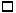 vvОпыт работыПрактика в юридической организацииФирма/организация«Юрconsulting»Дата01.06.2016-01.09.2016СтранаАстанаДиплом/степень, на которую обучаетесь в данный момент
БакалаврКоличество лет обучения в высшем образовании до выезда за рубеж:
................................................................................Были ли за границей?                да                        нет vЕсли да, то, где и в каком вузе?
................................................................................Прилагается полный транскрипт с описанием всех деталей предшествующего
и текущего обучения. Сведения, которые недоступны во время подачи
заявки могут быть предоставлены позже.Хотите ли вы подать на грант по мобильности, чтобы покрыть дополнительные
затраты, связанные с обучением за рубежом? 
Да v                     Нет Принимающий вузПринимающий вузМы признаем получение заявки, предложенной программы обучения и транскрипта.Мы признаем получение заявки, предложенной программы обучения и транскрипта.Указанный обучающийсяПодпись координатора департамента
....................................Дата:
...............................       Принят на обучение в нашем вузе
       Не принят на обучение в нашем вузе
    Подпись координатора вуза
..........................................Дата:
..........................................